OBOWIĄZKI INFORMACYJNE BENEFICJENTA PROJEKTU PILOTAŻOWEGOJakie obowiązkowe działania informacyjne i promocyjne musisz przeprowadzić?Aby poinformować opinię publiczną (w tym odbiorców rezultatów projektu) oraz osoby i podmioty uczestniczące w projekcie o uzyskanym dofinansowaniu musisz:oznaczać znakiem Funduszy Europejskich, barwami RP i znakiem Unii Europejskiej oraz herbem województwa kujawsko-pomorskiego:wszystkie działania informacyjne i promocyjne dotyczące projektu (jeśli takie działania będziesz prowadzić), np. ulotki, broszury, publikacje, notatki prasowe, strony internetowe, newslettery, mailing, materiały filmowe, materiały promocyjne, konferencje, spotkania,dokumenty związane z realizacją projektu, które podajesz do wiadomości publicznej, np. dokumentację przetargową, ogłoszenia, analizy, raporty, wzory umów, wzory wniosków,dokumenty i materiały dla osób i podmiotów uczestniczących w projekcie, np. zaświadczenia, certyfikaty, zaproszenia, materiały informacyjne, programy szkoleń 
i warsztatów, listy obecności, prezentacje multimedialne, kierowaną do nich korespondencję, umowy;umieścić plakat w miejscu realizacji projektu;umieścić opis projektu na stronie internetowej (jeśli masz stronę internetową);przekazywać osobom i podmiotom uczestniczącym w projekcie informację, że projekt uzyskał dofinansowanie, np. w formie odpowiedniego oznakowania konferencji, warsztatów, szkoleń, wystaw, targów; dodatkowo możesz przekazywać informację w innej formie, np. słownej. Musisz też dokumentować działania informacyjne i promocyjne prowadzone w ramach projektu.Uwaga: umieszczanie barw RP dotyczy wyłącznie materiałów w wersji pełnokolorowej. Jak oznaczyć dokumenty i działania informacyjno-promocyjne w ramach projektu?Jako beneficjent musisz oznaczać swoje działania informacyjne i promocyjne, dokumenty związane z realizacją projektu, które podajesz do wiadomości publicznej lub przeznaczyłeś dla uczestników projektów. Musisz także oznaczać miejsce realizacji projektu.Każdy wymieniony wyżej element musi zawierać następujące znaki:Barwy RP umieszczasz na wszelkich materiałach i działaniach informacyjno-promocyjnych, jeżeli:istnieją ogólnodostępne możliwości techniczne umieszczania oznaczeń pełnokolorowych,oryginały materiałów są wytwarzane w wersjach pełnokolorowych.  Musisz stosować pełnokolorowy zestaw znaków FE z barwami RP oraz znakiem UE 
w przypadku następujących materiałów:tablice pamiątkowe,plakaty, billboardy,tabliczki i naklejki informacyjne,strony internetowe,publikacje elektroniczne np. materiały video, animacje, prezentacje, newslettery, mailing,publikacje i materiały drukowane np. foldery, informatory, certyfikaty, zaświadczenia, dyplomy, zaproszenia, programy szkoleń, itp.,korespondencja drukowana, jeśli papier firmowy jest wykonany w wersji kolorowej,materiały brandingowe i wystawowe np. baner, stand, roll-up, ścianki, namioty i stoiska wystawowe, itp.,materiały promocyjne tzw. gadżety.Barw RP nie musisz umieszczać, jeżeli:nie ma ogólnodostępnych możliwości technicznych zastosowania oznaczeń pełnokolorowych ze względu np. na materiał, z którego wykonano przedmiot np. kamień lub jeżeli zastosowanie technik pełnokolorowych znacznie podniosłoby koszty, materiały z założenia występują w wersji achromatycznej.Nie musisz umieszczać barw RP w zestawie znaków FE i UE w wariantach achromatycznym lub monochromatycznym w następujących materiałach: korespondencja drukowana, jeżeli np. papier firmowy jest wykonany w wersji achromatycznej lub monochromatycznej,dokumentacja projektowa (np. dokumenty przetargowe, umowy, ogłoszenia, opisy stanowisk pracy).Wzory z właściwymi dla RPO WK-P oznaczeniami są dostępne na stronie internetowej programu – www.rpo.kujawsko-pomorskie.pl. Znajdziesz tam także gotowy wzór dla plakatu/tablicy pamiątkowej, z których powinieneś skorzystać. 2.1. Czy należy umieszczać słowną informację o dofinansowaniu?Nie ma obowiązku zamieszczania dodatkowej informacji słownej o programie, w ramach którego realizowany jest projekt oraz o funduszu współfinansującym projekt. Zestaw znaków zawiera wszystkie niezbędne informacje. Wyjątek stanowi oznaczenie dokumentów i działań informacyjno-promocyjnych dotyczących projektów/programów współfinansowanych z wielu funduszy (zobacz.  rozdz. 6.6).Szczegółowe wskazówki stosowania znaków i ich zestawień znajdują się w rozdz. 6.2.2. Jak oznaczać materiały w formie dźwiękowej?W przypadku materiału informacyjnego i promocyjnego dostępnego  w formie dźwiękowej bez elementów graficznych (np. spoty/audycje radiowe) na końcu tego materiału powinien znaleźć się komunikat słowny informujący o dofinansowaniu materiału/projektu.Jak oznaczać miejsce projektu?Twoim obowiązkiem związanym z oznaczaniem miejsca realizacji jest umieszczenie w trakcie realizacji projektu, w widocznym miejscu, co najmniej jednego plakatu identyfikującego projekt.Jeśli chcesz, możesz również umieścić tablicę  pamiątkową przy swoim projekcie, ale nie jest to obowiązkowe. Jeśli zdecydowałeś zamieścić tablicę pamiątkową powinieneś mieć na uwadze zapisy w pkt. 3.5-3.8.Jak duży musi być plakat i z jakich materiałów możesz go wykonać?Plakatem może być wydrukowany arkusz papieru o minimalnym rozmiarze A3 (arkusz o wymiarach 297×420 mm). Może być też wykonany z innego, trwalszego tworzywa, np. z plastiku. Pod warunkiem zachowania minimalnego obowiązkowego rozmiaru może mieć formę plansz informacyjnych, stojaków reklamowych itp.Pomyśl o tym, by odpowiednio zabezpieczyć plakat tak, by przez cały czas ekspozycji wyglądał estetycznie. Twoim obowiązkiem jest dbanie o to, aby informacja była cały czas wyraźnie widoczna. Uszkodzony lub nieczytelny plakat musisz wymienić.Jakie informacje musisz umieścić na plakacie?Plakat musi zawierać:nazwę beneficjenta,tytuł projektu,cel projektu (opcjonalnie),wysokość wkładu Unii Europejskiej w projekt (opcjonalnie),znak FE, barwy RP, znak UE oraz herb województwa kujawsko-pomorskiego,adres portalu www.mapadotacji.gov.pl (opcjonalnie).Wzór plakatu, który należy wykorzystać: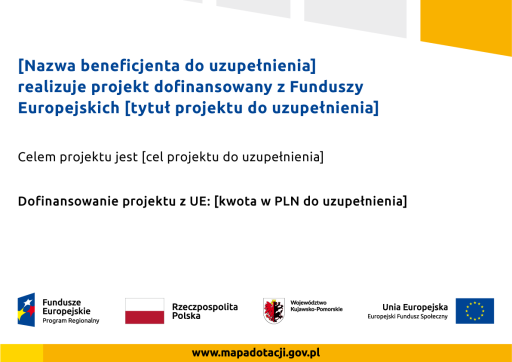 Na plakacie możesz umieścić także dodatkowe informacje o projekcie, jak również elementy graficzne np. zdjęcie. Ważne jest, aby elementy, które muszą się znaleźć na plakacie, były nadal czytelne i wyraźnie widoczne.W wersji elektronicznej wzór do wykorzystania jest dostępny na stronie internetowej programu – www.rpo.kujawsko-pomorskie.pl. Kiedy i na jak długo powinieneś umieścić plakat?Plakat musi być wyeksponowany w trakcie realizacji projektu. Powinieneś go umieścić w widocznym miejscu nie później niż miesiąc od uzyskania dofinansowania. Plakat możesz zdjąć po zakończeniu projektu. Gdzie powinieneś umieścić plakat?Plakat powinieneś umieścić w widocznym i dostępnym publicznie miejscu. Może być to np. wejście do budynku, w którym masz swoją siedzibę albo w recepcji. Musi być to przynajmniej jeden plakat. Jeśli działania w ramach projektu realizujesz w kilku lokalizacjach, plakaty umieść w każdej z nich.Jeśli natomiast w jednej lokalizacji dana instytucja, firma lub organizacja realizuje kilka projektów, może umieścić jeden plakat opisujący wszystkie te przedsięwzięcia.Jakie informacje powinieneś umieścić na tablicy pamiątkowej?Tablica musi zawierać:nazwę beneficjenta,tytuł projektu,cel projektu,znak FE, barwy RP, znak UE oraz herb województwa kujawsko-pomorskiego,adres portalu www.mapadotacji.gov.pl.Wzór tablicy, który należy wykorzystać: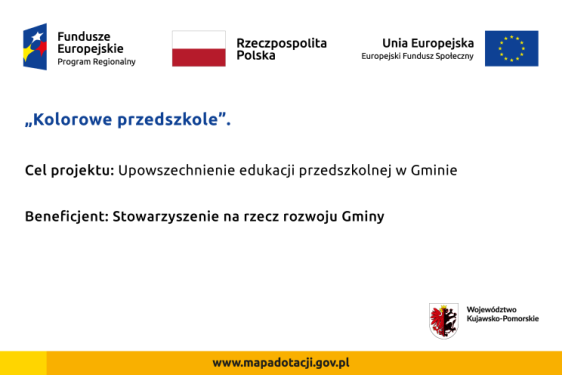 Wzór tablicy znajdziesz w Internecie na stronie internetowej programu – www.rpo.kujawsko-pomorskie.pl. Wzór tablicy pamiątkowej jest obowiązkowy, tzn. nie można go modyfikować, dodawać znaków, informacji etc. poza uzupełnianiem treści we wskazanych polach. Tablica pamiątkowa, nie może zawierać innych dodatkowych informacji i elementów graficznych, np. logo partnera lub wykonawcy prac.Projektując tablicę, w tym wielkość fontów, pamiętaj, że znak UE wraz z odniesieniem do Unii i funduszu, tytuł projektu oraz cel projektu muszą zajmować co najmniej 25% powierzchni tej tablicy. Jak duża musi być tablica pamiątkowa?Tablice pamiątkowe mogą być albo dużego formatu, albo mieć formę mniejszych tabliczek. Wybór właściwej wielkości tablicy powinieneś uzależnić od rodzaju projektu, jego lokalizacji oraz planowanego miejsca ekspozycji tablicy. Niezależnie od rozmiaru zwróć uwagę na to, by znaki i informacje były czytelne i wyraźnie widoczne. Tablice pamiątkowe dużego formatu są właściwym sposobem oznaczenia przede wszystkim inwestycji infrastrukturalnych i budowlanych. Minimalny rozmiar wynosi 80x120 cm (wymiary europalety). Jeżeli tablica pamiątkowa jest położona w znacznej odległości od miejsca, gdzie mogą znajdować się odbiorcy, to powinna być odpowiednio większa, aby odbiorcy mogli odczytać informacje. W przypadku projektów związanych ze znacznymi inwestycjami infrastrukturalnymi i pracami budowlanymi, rekomendujemy, aby powierzchnia tablicy pamiątkowej nie była mniejsza niż 6 m2.Mniejsze tabliczki pamiątkowe możesz wykorzystać tam, gdzie szczególnie istotne znaczenie ma dbałość o estetykę i poszanowanie dla kontekstu przyrodniczego, kulturowego lub społecznego. Na przykład małe tabliczki mogą posłużyć dla oznaczenia realizacji projektów np. wewnątrz pomieszczeń, w pobliżu obiektów zabytkowych. Rekomendowany minimalny rozmiar tablicy pamiątkowej to format A3. Rozmiar tablicy nie może być jednak mniejszy niż format A4. Kiedy powinieneś umieścić tablicę pamiątkową i na jak długo? Tablicę pamiątkową musisz umieścić po zakończeniu projektu – nie później niż 3 miesiące po tym fakcie. Tablica pamiątkowa musi być wyeksponowana minimum przez cały okres trwałości projektu. W związku z tym musi być wykonana z trwałych materiałów, a zawarte na niej informacje muszą być czytelne nawet po kilku latach. Twoim obowiązkiem jest dbanie o jej stan techniczny i o to, aby informacja była cały czas wyraźnie widoczna. Uszkodzoną lub nieczytelną tablicę musisz wymienić lub odnowić.Gdzie powinieneś umieścić tablicę pamiątkową?Tablice pamiątkowe dużych rozmiarów powinieneś umieścić w miejscu realizacji Twojego projektu – tam, gdzie widoczne są efekty zrealizowanego przedsięwzięcia. Wybierz miejsce dobrze widoczne i ogólnie dostępne, gdzie największa liczba osób będzie mogła zapoznać się z treścią tablicy.Jeśli projekt miał kilka lokalizacji, ustaw kilka tablic w kluczowych dla niego miejscach. Tablicę pamiątkową małych rozmiarów powinieneś umieścić w miejscu widocznym i ogólnie dostępnym. Mogą być to np. wejścia do budynków. Zadbaj o to, aby tablice nie zakłócały ładu przestrzennego, a ich wielkość, lokalizacja i wygląd były zgodne z lokalnymi regulacjami lub zasadami dotyczącymi estetki przestrzeni publicznej i miast oraz zasadami ochrony przyrody. Zadbaj, by były one dopasowane do charakteru otoczenia.Jeśli masz wątpliwości, rekomendujemy, abyś ustalił, jak rozmieścić tablice z IZ RPO WK-P. Czy możesz zastosować inne formy oznaczenia miejsca realizacji projektu lub zakupionych środków trwałych?W uzasadnionych przypadkach możesz zwrócić się do IZ RPO WK-P z propozycją zastosowania innej formy, lokalizacji lub wielkości oznaczeń projektu. Jest to możliwe wyłącznie w przypadkach, kiedy ze względu na przepisy prawa nie można zastosować przewidzianych w Załączniku wymogów informowania o projekcie lub kiedy zastosowanie takich form wpływałoby negatywnie na realizację projektu lub jego rezultaty.Po zapoznaniu się z Twoją propozycją IZ RPO WK-P może wyrazić zgodę na odstępstwa lub zmiany. Pamiętaj, że potrzebujesz pisemnej zgody. Musisz ją przechowywać na wypadek kontroli.Jakie informacje musisz umieścić na stronie internetowej?Jeśli jako beneficjent masz własną stronę internetową, to musisz umieścić na niej:znak Funduszy Europejskich,barwy Rzeczypospolitej Polskiej,znak Unii Europejskiej, herb województwa kujawsko-pomorskiego,krótki opis projektu.Dla stron www, z uwagi na ich charakter, przewidziano nieco inne zasady oznaczania niż dla pozostałych materiałów informacyjnych. W jakiej części serwisu musisz umieścić znaki i informacje o projekcie?Znaki i informacje o projekcie – jeśli struktura Twojego serwisu internetowego na to pozwala – możesz umieścić na głównej stronie lub istniejącej już podstronie. Możesz też utworzyć odrębną zakładkę/podstronę przeznaczoną specjalnie dla realizowanego projektu lub projektów. Ważne jest, aby użytkownikom łatwo było tam trafić (np. na stronie głównej powinien znaleźć się odnośnik do zakładki/podstrony przeznaczonej specjalnie dla opisu realizowanego projektu/projektów).Jak właściwie oznaczyć stronę internetową?Uwaga! Komisja Europejska wymaga, aby flaga UE z napisem Unia Europejska była widoczna w momencie wejścia użytkownika na stronę internetową, to znaczy bez konieczności przewijania strony w dół.Dlatego, aby właściwie oznaczyć swoją stronę internetową, powinieneś zastosować jedno z dwóch rozwiązań:Rozwiązanie nr 1Rozwiązanie pierwsze polega na tym, aby w widocznym miejscu umieścić zestawienie złożone ze znaku Funduszy Europejskich z nazwą programu, barw RP z nazwą „Rzeczpospolita Polska”  oraz znaku Unii Europejskiej z nazwą funduszu. Umieszczenie w widocznym miejscu oznacza, że w momencie wejścia na stronę internetową użytkownik nie musi przewijać strony, aby zobaczyć zestawienie znaków. W zestawieniu znaków umieszczasz także herb województwa kujawsko-pomorskiego. Przykładowe zestawienie znaków na stronach www:Jeśli jednak nie masz możliwości, aby na swojej stronie umieścić zestawienie znaków FE, barw RP, herbu województwa kujawsko-pomorskiego oraz znaku UE w widocznym miejscu – zastosuj rozwiązanie nr 2.Rozwiązanie nr 2Rozwiązanie drugie polega na tym, aby w widocznym miejscu umieścić flagę UE tylko z napisem Unia Europejska według jednego z następujących wzorów:Dodatkowo na stronie (niekoniecznie w miejscu widocznym w momencie wejścia) umieszczasz zestaw znaków: znak Fundusze Europejskie, barwy RP, herb województwa kujawsko-pomorskiego i znak Unia Europejska.Jakie informacje powinieneś przedstawić w opisie projektu na stronie internetowej?Informacja na Twojej stronie internetowej musi zawierać krótki opis projektu, w tym:cele projektu,planowane efekty,wartość projektu,wkład Funduszy Europejskich.Powyżej podaliśmy minimalny zakres informacji, obowiązkowy dla każdego projektu. Dodatkowo rekomendujemy zamieszczanie zdjęć, grafik, materiałów audiowizualnych oraz harmonogramu projektu prezentującego jego główne etapy i postęp prac.Jak możesz informować uczestników projektu?Jako beneficjent jesteś zobowiązany, aby przekazywać informację, że Twój projekt uzyskał dofinansowanie z Unii Europejskiej z konkretnego funduszu osobom i podmiotom uczestniczącym w projekcie.Obowiązek ten wypełnisz, jeśli zgodnie z zasadami przedstawionymi w punkcie 2., oznakujesz konferencje, warsztaty, szkolenia, wystawy, targi lub inne formy realizacji Twojego projektu. Oznakowanie może mieć formę plansz informacyjnych, plakatów, stojaków etc. Dodatkowo możesz przekazywać informację osobom uczestniczącym w projekcie w innej formie, np. powiadamiając ich o tym fakcie w trakcie konferencji, szkolenia lub prezentacji oferty.Pamiętaj, że jeśli realizujesz projekt polegający na pomocy innym podmiotom lub instytucjom, osobami uczestniczącymi w projekcie mogą być np. nauczyciele i uczniowie dofinansowanej szkoły albo pracownicy firmy, których miejsca pracy zostały doposażone. Osoby te powinny mieć świadomość, że korzystają z projektów współfinansowanych przez Unię Europejską. Dlatego zadbaj, aby taka informacja do nich dotarła. Co musisz wziąć pod uwagę, umieszczając znaki graficzne?Widoczność znakówZnak Funduszy Europejskich, barwy RP, herb województwa kujawsko-pomorskiego oraz znak Unii Europejskiej muszą być zawsze umieszczone w widocznym miejscu. Pamiętaj, aby ich umiejscowienie oraz wielkość były odpowiednie do rodzaju i skali materiału, przedmiotu lub dokumentu. Dla spełnienia tego warunku wystarczy, jeśli tylko jedna, np. pierwsza strona lub ostatnia dokumentu, zostanie oznaczona ciągiem znaków.Zwróć szczególną uwagę, aby znaki i napisy były czytelne dla odbiorcy i wyraźnie widoczne. Kolejność znakówZnak Funduszy Europejskich umieszczasz zawsze z lewej strony, barwy RP jako drugi znak od lewej strony, natomiast znak Unii Europejskiej z prawej strony. Herb województwa kujawsko-pomorskiego umieszczasz pomiędzy barwami RP a znakiem UE.Gdy nie jest możliwe umiejscowienie znaków w poziomie, możesz zastosować układ pionowy. W tym ustawieniu znak Funduszy Europejskich z nazwą programu znajduje się na górze, pod znakiem FE znajdują się barwy RP, a znak Unii Europejskiej na dole. Herb województwa kujawsko-pomorskiego umieszczasz pomiędzy barwami RP  a znakiem UE.Przykładowy układ pionowy: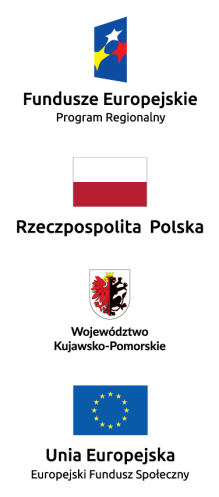 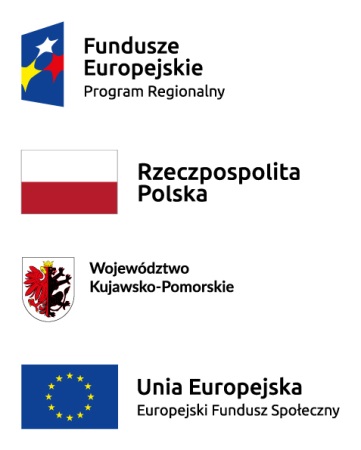 Zestawienia znaków znajdziesz na stronie internetowej programu – www.rpo.kujawsko-pomorskie.pl. Liczba znakówLiczba znaków w zestawieniu – to znaczy w jednej linii – nie może przekraczać czterech, łącznie ze znakiem FE, barwami RP, znakiem UE oraz herbem województwa kujawsko-pomorskiego. Jakie znaki mogą się znaleźć w zestawieniu? W zestawieniu znaków na materiałach informacyjnych i promocyjnych (z wyjątkiem tablic  pamiątkowych) oraz na dokumentach mogą znaleźć się następujące znaki: znak FE, barwy RP, herb województwa kujawsko-pomorskiego i znak UE.Inne znaki, jeśli są Ci potrzebne, możesz umieścić poza zestawieniem (linią znaków: znak FE - barwy RP - herb województwa kujawsko-pomorskiego - znak UE). Uwaga! Jeśli w zestawieniu lub na materiale występują inne znaki (logo), to nie mogą być one większe (mierzone wysokością lub szerokością) od barw RP i znaku Unii Europejskiej. W jakich wersjach kolorystycznych można stosować znak Fundusze Europejskie, barwy RP i znak Unia Europejska?Zestawienie znaków FE, barw RP i znak UE zawsze występuje w wersji pełnokolorowej.Nie możesz stosować barw RP w wersji achromatycznej i monochromatycznej. Dlatego są przypadki, kiedy nie będziesz musiał umieszczać barw RP, natomiast będziesz mógł zastosować zestawienia znaków FE i UE w wersji jednobarwnej. Przypadki te są określone 
w rozdziale 2.Przykładowe zestawienie znaków w wersji czarno-białej: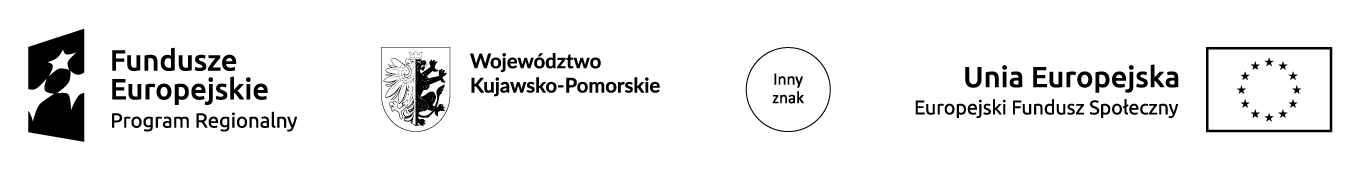 Wszystkie dopuszczone achromatyczne i monochromatyczne warianty znaków – jeśli są Ci potrzebne – znajdziesz  na  stronie internetowej programu – www.rpo.kujawsko-pomorskie.pl. Czy możesz stosować znak Fundusze Europejskie, barwy Rzeczypospolitej Polskiej i znak Unia Europejska na kolorowym tle?Najlepiej żebyś używał znaków pełnokolorowych na białym tle, co zapewnia jego największą widoczność. Jeśli znak Funduszy Europejskich występuje na tle barwnym, powinieneś zachować odpowiedni kontrast, który zagwarantuje odpowiednią czytelność znaku. Kolory tła powinny być pastelowe i nie powinny przekraczać 25% nasycenia.Na tłach ciemnych, czarnym oraz tłach wielokolorowych barwy RP powinieneś umieścić na białym polu ochronnym i z szarą linią zamykającą. Na tłach kolorowych, barwy RP powinieneś umieścić bez białego pola ochronnego i bez linii zamykającej. Jeśli znak występuje na tle barwnym, należy zachować odpowiedni kontrast gwarantujący odpowiednią czytelność znaku.W przypadku znaku Unii Europejskiej, jeśli nie masz innego wyboru niż użycie kolorowego tła, powinieneś umieścić wokół flagi białą obwódkę o szerokości równej 1/25 wysokości tego prostokąta.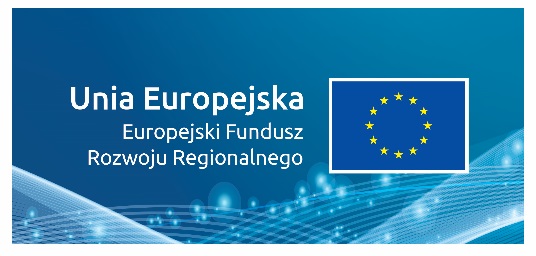 Jeśli w zestawieniu występują inne znaki, pamiętaj, aby sprawdzić, czy mogą one występować na kolorowych tłach. Jak powinieneś oznaczać przedsięwzięcia dofinansowane z wielu programów lub funduszy?W przypadku gdy działanie informacyjne lub promocyjne, dokument albo inny materiał dotyczą:projektów realizowanych w ramach kilku programów – nie musisz w znaku wymieniać nazw tych wszystkich programów. Wystarczy, że zastosujesz wspólny znak Fundusze Europejskie.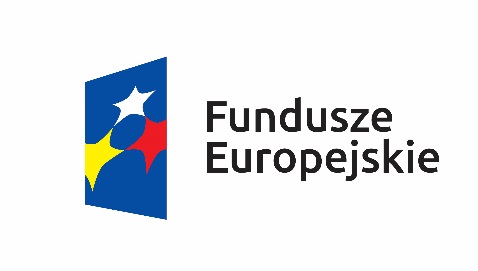 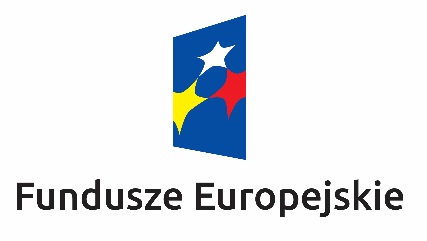 projektów dofinansowanych z więcej niż jednego funduszu polityki spójności – zastosuj znak Unii Europejskiej z odniesieniem do Europejskich Funduszy Strukturalnych i Inwestycyjnych oraz umieść informację słowną, że materiał (np. druk ulotki) jest współfinansowany ze środków konkretnego funduszu/funduszy.  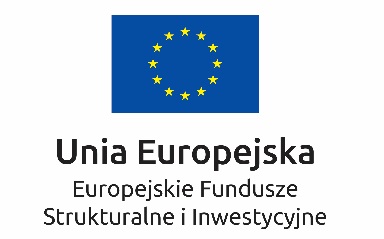 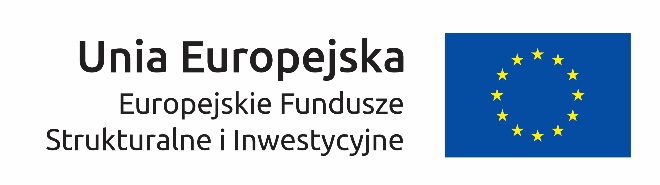 W jaki sposób możesz oznaczyć małe przedmioty promocyjne?Jeśli przedmiot jest mały i nazwa funduszu, nazwa „Rzeczpospolita Polska” oraz nazwa programu nie będą czytelne, umieść znak Funduszy Europejskich z napisem Fundusze Europejskie (bez nazwy programu), barwy RP z napisem Rzeczpospolita Polska oraz znak UE tylko z napisem Unia Europejska. Zawsze stosuje się pełny zapis nazwy „Rzeczpospolita Polska”, „Unia Europejska” i „Fundusze Europejskie”.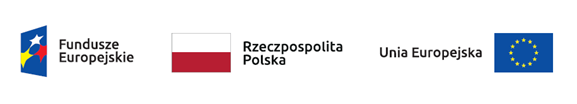 W takich przypadkach nie musisz stosować słownego odniesienia do odpowiedniego funduszu/ funduszy. Na małych przedmiotach promocyjnych stosowanie herbu województwa kujawsko-pomorskiego nie jest obowiązkowe.W przypadku przedmiotów o bardzo małym polu zadruku np. pendrive, dopuszczalne będzie stosowanie wariantu minimalnego bez barw RP.Jednocześnie musisz każdorazowo rozważyć, czy małe przedmioty itp. są na pewno skutecznym i niezbędnym narzędziem promocji dla Twojego projektu.Czy możesz oznaczać przedmioty promocyjne w sposób nierzucający się w oczy?Zestawienia znaków z właściwymi napisami muszą być widoczne. Nie mogą być umieszczane np. na wewnętrznej, niewidocznej stronie przedmiotów. Jeśli przedmiot jest tak mały, że nie można na nim zastosować czytelnych znaków: znaku FE, barw RP i znaku UE lub wariantu minimalnego bez barw RP (zobacz rozdz. 6.7), nie możesz go używać do celów promocyjnych. Celem przedmiotu promocyjnego jest bowiem informowanie o dofinansowaniu projektu ze środków UE i  programu.Znak Funduszy Europejskich (FE)złożony 
z symbolu graficznego, nazwy Fundusze Europejskie oraz nazwy programu, 
z którego w części lub 
w całości finansowany jest Twój projekt.Znak barw Rzeczypospolitej Polskiej (znak barw RP)złożony z barw RP oraz nazwy „Rzeczpospolita Polska”.Herb Województwa Kujawsko-Pomorskiegozłożony z symbolu graficznego 
i nazwy Województwo Kujawsko-PomorskieZnak Unii Europejskiej (UE)złożony z flagi UE, napisu Unia Europejska i nazwy funduszu, który współfinansuje Twój projekt.Przykładowe zestawienie znaków – układ poziomy: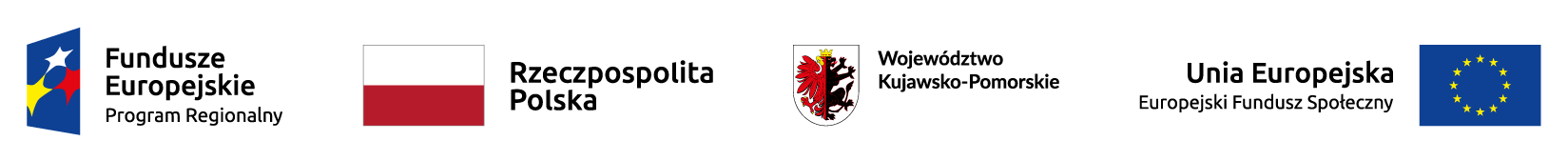 Przykładowe zestawienie znaków – układ poziomy:Przykładowe zestawienie znaków – układ poziomy:Przykładowe zestawienie znaków – układ poziomy:Uwaga: Pamiętaj, że barwy RP występują tylko i wyłącznie w wersji pełnokolorowej. Nie możesz stosować barw RP w wersji achromatycznej i monochromatycznej. Dlatego są przypadki, kiedy nie będziesz musiał umieszczać barw RP.Uwaga: Pamiętaj, że barwy RP występują tylko i wyłącznie w wersji pełnokolorowej. Nie możesz stosować barw RP w wersji achromatycznej i monochromatycznej. Dlatego są przypadki, kiedy nie będziesz musiał umieszczać barw RP.Uwaga: Pamiętaj, że barwy RP występują tylko i wyłącznie w wersji pełnokolorowej. Nie możesz stosować barw RP w wersji achromatycznej i monochromatycznej. Dlatego są przypadki, kiedy nie będziesz musiał umieszczać barw RP.Uwaga: Pamiętaj, że barwy RP występują tylko i wyłącznie w wersji pełnokolorowej. Nie możesz stosować barw RP w wersji achromatycznej i monochromatycznej. Dlatego są przypadki, kiedy nie będziesz musiał umieszczać barw RP.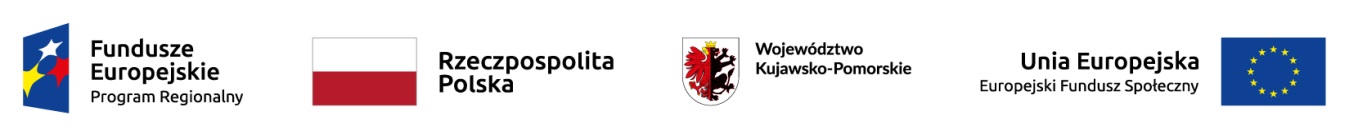 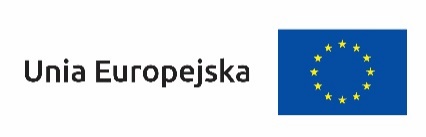 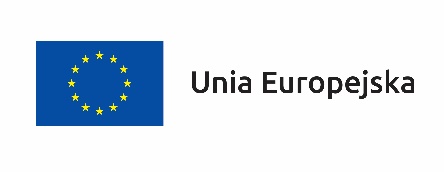 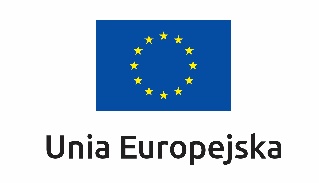 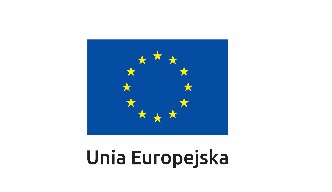 